You Ain’t Dolly (And You Ain’t Porter)Ashley Monroe 2013 (as recorded with Blake Shelton)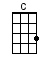 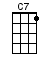 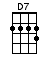 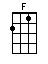 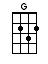 INTRO: / 1 2 3 4 /[C] / [C7] / [F] / [F] / [G7] / [G7] / [C] / [C]CHORUS:M: You ain’t [C] Dolly [C]F: And you ain’t [F] Porter [F]M: She’s a little bit [C] fullerF: [C] And you’re a whole lot [G] shorter [G]M & F: Let’s dance all [C] night and fill the [C7] jukebox full of [F] quarters [F]M: ‘Cause you ain’t [C] DollyF: [G7] No, and you ain’t [C] Porter [C]VERSE 1:F: Well I [C] noticed you right off the bat in those [G7] cowboy boots [G7]M: Who [G7] couldn’t help but see you in that [C] rhinestone suit [C]F: That’s ‘cause [C] I’m the reignin’ [C7] queen of kara-[F]oke night [F]M: Well if [D7] I, get drunk, enough, to sing, hell [G7] I just might [G7]F: Hey now [C] don’t you worry [C7] cowboy, I’ll [F] get you through [F]M: We’ll [G7] sing a cheatin’ song just like they [C] used to do [C]CHORUS:M: ‘Cause you ain’t [C] Dolly [C]F: And you ain’t [F] Porter [F]M: She’s a little bit [C] fullerF: [C] Yeah, but you’re a whole lot [G] shorter [G]M & F: Let’s drink all [C] night and fill the [C7] jukebox full of [F] quarters [F]M: ‘Cause you ain’t [C] DollyF: [G7] And you ain’t [C] Porter [G7]VERSE 2:F: You’ll probably [C] see me country singin’ on The [G7] Voice someday [G7]M: Yeah, and [G7] I’m the guy they wrote about in 50 [C] Shades of Grey [C]F: Why don’t you [C] come on back to [C7] my place    and you can [F] have your way [F]M: Well [D7] baby that sounds temptin’, but I [G7] just can’t stay [G7]F: Oh [C] we won first prize [C7] cowboy, let’s just [F] split the dough [F]M: Honey [G7] I will always love you, but we’ll [C] never know [C]CHORUS:M: ‘Cause you ain’t [C] Dolly [C]F: Oh and you ain’t [F] Porter [F]M: She’s a little bit [C] fullerF: [C] Yeah, and you’re a whole lot [G] shorter [G]M & F: We danced all [C] night and filled the [C7] jukebox full of [F] quarters [F]M: ‘Cause you ain’t [C] DollyF: [G7] And you ain’t [C] Porter, noM: [F] No, you ain’t [C] DollyF: [G7] And you ain’t [C] Porter [C] [G7] [C]www.bytownukulele.ca